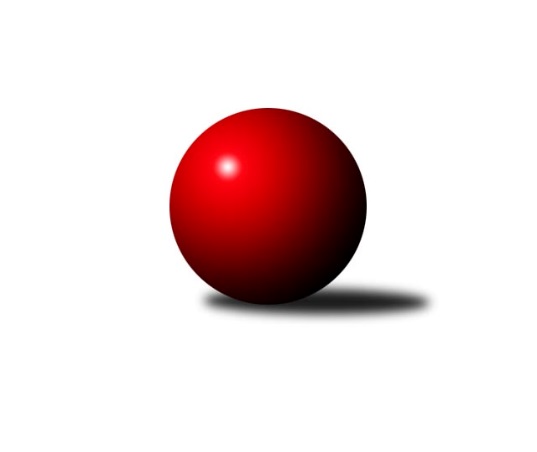 Č.8Ročník 2012/2013	25.5.2024 2. KLM A 2012/2013Statistika 8. kolaTabulka družstev:		družstvo	záp	výh	rem	proh	skore	sety	průměr	body	plné	dorážka	chyby	1.	KK SDS Sadská	8	7	0	1	46.0 : 18.0 	(109.0 : 83.0)	3353	14	2211	1142	13.9	2.	SKK Rokycany	8	6	0	2	41.0 : 23.0 	(101.0 : 91.0)	3410	12	2259	1151	17.5	3.	TJ Sokol Duchcov	8	6	0	2	39.0 : 25.0 	(114.0 : 78.0)	3345	12	2230	1115	20.1	4.	TJ Sokol Benešov	8	5	0	3	38.0 : 26.0 	(106.0 : 86.0)	3360	10	2212	1147	17.1	5.	SKK Jičín	8	5	0	3	38.0 : 26.0 	(103.5 : 88.5)	3308	10	2189	1119	17.3	6.	KK Konstruktiva Praha 	8	5	0	3	36.5 : 27.5 	(98.0 : 94.0)	3363	10	2220	1143	15.5	7.	KK Hvězda Trnovany	8	4	1	3	32.0 : 32.0 	(95.5 : 96.5)	3353	9	2202	1151	13.6	8.	TJ Lokomotiva České Velenice	8	4	0	4	36.0 : 28.0 	(105.5 : 86.5)	3362	8	2230	1133	15.9	9.	KK Lokomotiva Tábor	8	2	1	5	23.0 : 41.0 	(87.5 : 104.5)	3242	5	2193	1049	18.4	10.	SK Uhelné sklady Praha	8	1	0	7	20.0 : 44.0 	(82.0 : 110.0)	3247	2	2194	1053	28.8	11.	Kuželky Podbořany	8	1	0	7	19.0 : 45.0 	(75.5 : 116.5)	3252	2	2154	1099	22.9	12.	SK Škoda VS Plzeň	8	1	0	7	15.5 : 48.5 	(74.5 : 117.5)	3220	2	2151	1070	25.9Tabulka doma:		družstvo	záp	výh	rem	proh	skore	sety	průměr	body	maximum	minimum	1.	SKK Rokycany	5	5	0	0	30.0 : 10.0 	(68.0 : 52.0)	3476	10	3545	3422	2.	TJ Sokol Benešov	4	4	0	0	26.0 : 6.0 	(60.0 : 36.0)	3442	8	3462	3407	3.	TJ Sokol Duchcov	5	4	0	1	27.0 : 13.0 	(76.0 : 44.0)	3423	8	3549	3344	4.	SKK Jičín	3	3	0	0	22.0 : 2.0 	(47.5 : 24.5)	3287	6	3317	3246	5.	KK SDS Sadská	3	3	0	0	20.0 : 4.0 	(46.5 : 25.5)	3265	6	3351	3204	6.	KK Hvězda Trnovany	4	3	0	1	21.0 : 11.0 	(55.0 : 41.0)	3324	6	3408	3264	7.	TJ Lokomotiva České Velenice	5	3	0	2	24.0 : 16.0 	(64.5 : 55.5)	3258	6	3304	3227	8.	KK Konstruktiva Praha 	5	3	0	2	23.5 : 16.5 	(61.0 : 59.0)	3326	6	3418	3224	9.	KK Lokomotiva Tábor	4	2	1	1	18.0 : 14.0 	(49.5 : 46.5)	3405	5	3484	3311	10.	SK Uhelné sklady Praha	3	1	0	2	11.0 : 13.0 	(38.5 : 33.5)	3312	2	3418	3244	11.	SK Škoda VS Plzeň	3	1	0	2	11.0 : 13.0 	(38.0 : 34.0)	3299	2	3306	3290	12.	Kuželky Podbořany	4	1	0	3	13.0 : 19.0 	(43.0 : 53.0)	3366	2	3455	3243Tabulka venku:		družstvo	záp	výh	rem	proh	skore	sety	průměr	body	maximum	minimum	1.	KK SDS Sadská	5	4	0	1	26.0 : 14.0 	(62.5 : 57.5)	3371	8	3418	3332	2.	KK Konstruktiva Praha 	3	2	0	1	13.0 : 11.0 	(37.0 : 35.0)	3376	4	3488	3270	3.	TJ Sokol Duchcov	3	2	0	1	12.0 : 12.0 	(38.0 : 34.0)	3320	4	3361	3285	4.	SKK Jičín	5	2	0	3	16.0 : 24.0 	(56.0 : 64.0)	3312	4	3427	3216	5.	KK Hvězda Trnovany	4	1	1	2	11.0 : 21.0 	(40.5 : 55.5)	3360	3	3435	3312	6.	TJ Lokomotiva České Velenice	3	1	0	2	12.0 : 12.0 	(41.0 : 31.0)	3397	2	3514	3282	7.	SKK Rokycany	3	1	0	2	11.0 : 13.0 	(33.0 : 39.0)	3388	2	3455	3334	8.	TJ Sokol Benešov	4	1	0	3	12.0 : 20.0 	(46.0 : 50.0)	3339	2	3392	3273	9.	Kuželky Podbořany	4	0	0	4	6.0 : 26.0 	(32.5 : 63.5)	3224	0	3343	3151	10.	KK Lokomotiva Tábor	4	0	0	4	5.0 : 27.0 	(38.0 : 58.0)	3202	0	3270	3128	11.	SK Uhelné sklady Praha	5	0	0	5	9.0 : 31.0 	(43.5 : 76.5)	3234	0	3393	3040	12.	SK Škoda VS Plzeň	5	0	0	5	4.5 : 35.5 	(36.5 : 83.5)	3204	0	3349	3057Tabulka podzimní části:		družstvo	záp	výh	rem	proh	skore	sety	průměr	body	doma	venku	1.	KK SDS Sadská	8	7	0	1	46.0 : 18.0 	(109.0 : 83.0)	3353	14 	3 	0 	0 	4 	0 	1	2.	SKK Rokycany	8	6	0	2	41.0 : 23.0 	(101.0 : 91.0)	3410	12 	5 	0 	0 	1 	0 	2	3.	TJ Sokol Duchcov	8	6	0	2	39.0 : 25.0 	(114.0 : 78.0)	3345	12 	4 	0 	1 	2 	0 	1	4.	TJ Sokol Benešov	8	5	0	3	38.0 : 26.0 	(106.0 : 86.0)	3360	10 	4 	0 	0 	1 	0 	3	5.	SKK Jičín	8	5	0	3	38.0 : 26.0 	(103.5 : 88.5)	3308	10 	3 	0 	0 	2 	0 	3	6.	KK Konstruktiva Praha 	8	5	0	3	36.5 : 27.5 	(98.0 : 94.0)	3363	10 	3 	0 	2 	2 	0 	1	7.	KK Hvězda Trnovany	8	4	1	3	32.0 : 32.0 	(95.5 : 96.5)	3353	9 	3 	0 	1 	1 	1 	2	8.	TJ Lokomotiva České Velenice	8	4	0	4	36.0 : 28.0 	(105.5 : 86.5)	3362	8 	3 	0 	2 	1 	0 	2	9.	KK Lokomotiva Tábor	8	2	1	5	23.0 : 41.0 	(87.5 : 104.5)	3242	5 	2 	1 	1 	0 	0 	4	10.	SK Uhelné sklady Praha	8	1	0	7	20.0 : 44.0 	(82.0 : 110.0)	3247	2 	1 	0 	2 	0 	0 	5	11.	Kuželky Podbořany	8	1	0	7	19.0 : 45.0 	(75.5 : 116.5)	3252	2 	1 	0 	3 	0 	0 	4	12.	SK Škoda VS Plzeň	8	1	0	7	15.5 : 48.5 	(74.5 : 117.5)	3220	2 	1 	0 	2 	0 	0 	5Tabulka jarní části:		družstvo	záp	výh	rem	proh	skore	sety	průměr	body	doma	venku	1.	KK Konstruktiva Praha 	0	0	0	0	0.0 : 0.0 	(0.0 : 0.0)	0	0 	0 	0 	0 	0 	0 	0 	2.	KK Hvězda Trnovany	0	0	0	0	0.0 : 0.0 	(0.0 : 0.0)	0	0 	0 	0 	0 	0 	0 	0 	3.	SK Uhelné sklady Praha	0	0	0	0	0.0 : 0.0 	(0.0 : 0.0)	0	0 	0 	0 	0 	0 	0 	0 	4.	SKK Jičín	0	0	0	0	0.0 : 0.0 	(0.0 : 0.0)	0	0 	0 	0 	0 	0 	0 	0 	5.	TJ Sokol Benešov	0	0	0	0	0.0 : 0.0 	(0.0 : 0.0)	0	0 	0 	0 	0 	0 	0 	0 	6.	Kuželky Podbořany	0	0	0	0	0.0 : 0.0 	(0.0 : 0.0)	0	0 	0 	0 	0 	0 	0 	0 	7.	TJ Lokomotiva České Velenice	0	0	0	0	0.0 : 0.0 	(0.0 : 0.0)	0	0 	0 	0 	0 	0 	0 	0 	8.	KK Lokomotiva Tábor	0	0	0	0	0.0 : 0.0 	(0.0 : 0.0)	0	0 	0 	0 	0 	0 	0 	0 	9.	SK Škoda VS Plzeň	0	0	0	0	0.0 : 0.0 	(0.0 : 0.0)	0	0 	0 	0 	0 	0 	0 	0 	10.	SKK Rokycany	0	0	0	0	0.0 : 0.0 	(0.0 : 0.0)	0	0 	0 	0 	0 	0 	0 	0 	11.	TJ Sokol Duchcov	0	0	0	0	0.0 : 0.0 	(0.0 : 0.0)	0	0 	0 	0 	0 	0 	0 	0 	12.	KK SDS Sadská	0	0	0	0	0.0 : 0.0 	(0.0 : 0.0)	0	0 	0 	0 	0 	0 	0 	0 Zisk bodů pro družstvo:		jméno hráče	družstvo	body	zápasy	v %	dílčí body	sety	v %	1.	Josef Vejvara 	SKK Jičín  	8	/	8	(100%)	22	/	32	(69%)	2.	Zdeněk Ransdorf 	TJ Sokol Duchcov  	7	/	8	(88%)	27.5	/	32	(86%)	3.	Jan Endršt 	TJ Sokol Duchcov  	7	/	8	(88%)	25	/	32	(78%)	4.	Pavel Honsa 	SKK Rokycany  	7	/	8	(88%)	24.5	/	32	(77%)	5.	Aleš Košnar 	KK SDS Sadská  	7	/	8	(88%)	23	/	32	(72%)	6.	Jiří Vejvara 	SKK Jičín  	7	/	8	(88%)	22	/	32	(69%)	7.	Zdeněk ml. Dvořák 	TJ Lokomotiva České Velenice  	6	/	8	(75%)	24	/	32	(75%)	8.	Zdeněk Zahrádka 	KK Konstruktiva Praha   	6	/	8	(75%)	23.5	/	32	(73%)	9.	Ladislav Takáč 	TJ Sokol Benešov  	6	/	8	(75%)	22.5	/	32	(70%)	10.	Michal Pytlík 	SKK Rokycany  	6	/	8	(75%)	22	/	32	(69%)	11.	Lukáš Kočí 	TJ Sokol Benešov  	6	/	8	(75%)	21	/	32	(66%)	12.	Ondřej Touš 	TJ Lokomotiva České Velenice  	6	/	8	(75%)	20.5	/	32	(64%)	13.	Václav Schejbal 	KK SDS Sadská  	6	/	8	(75%)	20	/	32	(63%)	14.	Tomáš Bek 	KK SDS Sadská  	6	/	8	(75%)	15.5	/	32	(48%)	15.	Jiří Zetek 	SK Uhelné sklady Praha  	5	/	6	(83%)	16.5	/	24	(69%)	16.	Evžen Valtr 	SK Uhelné sklady Praha  	5	/	7	(71%)	20	/	28	(71%)	17.	Milan Stránský 	KK Hvězda Trnovany  	5	/	7	(71%)	16	/	28	(57%)	18.	Roman Voráček 	KK Hvězda Trnovany  	5	/	8	(63%)	20.5	/	32	(64%)	19.	Miroslav Kašpar 	KK Lokomotiva Tábor  	5	/	8	(63%)	20	/	32	(63%)	20.	Štěpán Koblížek 	KK Konstruktiva Praha   	5	/	8	(63%)	19	/	32	(59%)	21.	Martin Schejbal 	KK SDS Sadská  	5	/	8	(63%)	18	/	32	(56%)	22.	Lukáš Vik 	SKK Jičín  	5	/	8	(63%)	18	/	32	(56%)	23.	Josef Pecha 	TJ Sokol Duchcov  	5	/	8	(63%)	17.5	/	32	(55%)	24.	Zdeněk st. Dvořák 	TJ Lokomotiva České Velenice  	5	/	8	(63%)	17	/	32	(53%)	25.	Josef Šálek 	KK Hvězda Trnovany  	5	/	8	(63%)	16.5	/	32	(52%)	26.	Antonín Svoboda 	KK SDS Sadská  	5	/	8	(63%)	16.5	/	32	(52%)	27.	František Obruča 	KK Konstruktiva Praha   	4	/	5	(80%)	11	/	20	(55%)	28.	Vojtěch Špelina 	SKK Rokycany  	4	/	6	(67%)	15.5	/	24	(65%)	29.	Bronislav Černuška 	TJ Lokomotiva České Velenice  	4	/	7	(57%)	16.5	/	28	(59%)	30.	Tomáš Čožík 	TJ Sokol Benešov  	4	/	7	(57%)	15	/	28	(54%)	31.	Petr Červ 	TJ Sokol Benešov  	4	/	7	(57%)	14	/	28	(50%)	32.	Vladimír Matějka 	TJ Sokol Benešov  	4	/	7	(57%)	13.5	/	28	(48%)	33.	Martin Maršálek 	SKK Rokycany  	4	/	7	(57%)	13	/	28	(46%)	34.	Martin Vít 	SK Škoda VS Plzeň  	4	/	8	(50%)	18	/	32	(56%)	35.	Lukáš Doubrava 	KK Konstruktiva Praha   	4	/	8	(50%)	17	/	32	(53%)	36.	Patrik Lojda 	Kuželky Podbořany  	4	/	8	(50%)	16.5	/	32	(52%)	37.	Jiří Zemánek 	KK Hvězda Trnovany  	4	/	8	(50%)	15	/	32	(47%)	38.	Vladimír Šána 	Kuželky Podbořany  	4	/	8	(50%)	14.5	/	32	(45%)	39.	Jiří Franěk 	KK Konstruktiva Praha   	4	/	8	(50%)	14.5	/	32	(45%)	40.	Martin Fürst 	SKK Rokycany  	4	/	8	(50%)	11	/	32	(34%)	41.	Antonín Knobloch 	SK Uhelné sklady Praha  	3	/	5	(60%)	9	/	20	(45%)	42.	Václav Pop 	Kuželky Podbořany  	3	/	6	(50%)	12	/	24	(50%)	43.	Michal Koubek 	KK Hvězda Trnovany  	3	/	6	(50%)	9.5	/	24	(40%)	44.	Petr Richtárech 	Kuželky Podbořany  	3	/	6	(50%)	9	/	24	(38%)	45.	Pavel Říhánek 	SK Škoda VS Plzeň  	3	/	7	(43%)	14	/	28	(50%)	46.	Jaroslav Soukup 	SKK Jičín  	3	/	7	(43%)	13.5	/	28	(48%)	47.	Jiří Semelka 	TJ Sokol Duchcov  	3	/	7	(43%)	13	/	28	(46%)	48.	David Kášek 	KK Lokomotiva Tábor  	3	/	7	(43%)	12	/	28	(43%)	49.	Vít Strachoň 	TJ Sokol Duchcov  	3	/	8	(38%)	18	/	32	(56%)	50.	Jaroslav Mihál 	KK Lokomotiva Tábor  	3	/	8	(38%)	17.5	/	32	(55%)	51.	Jan Renka st.	KK SDS Sadská  	3	/	8	(38%)	16	/	32	(50%)	52.	Ladislav Chmel 	TJ Lokomotiva České Velenice  	3	/	8	(38%)	13	/	32	(41%)	53.	Zbyněk Dvořák 	TJ Lokomotiva České Velenice  	3	/	8	(38%)	12.5	/	32	(39%)	54.	Agaton ml. Plaňanský ml.	SKK Jičín  	2	/	2	(100%)	7	/	8	(88%)	55.	Jaroslav Franěk 	TJ Sokol Benešov  	2	/	3	(67%)	6	/	12	(50%)	56.	Jakub Dařílek 	TJ Sokol Duchcov  	2	/	6	(33%)	9	/	24	(38%)	57.	Karel Smažík 	KK Lokomotiva Tábor  	2	/	6	(33%)	9	/	24	(38%)	58.	Milan Vicher 	SK Škoda VS Plzeň  	2	/	6	(33%)	9	/	24	(38%)	59.	Borek Jelínek 	KK Lokomotiva Tábor  	2	/	7	(29%)	13.5	/	28	(48%)	60.	Jan Ambra 	Kuželky Podbořany  	2	/	7	(29%)	11.5	/	28	(41%)	61.	Miloslav Vik 	SKK Jičín  	2	/	7	(29%)	11.5	/	28	(41%)	62.	Ivan Januš 	TJ Sokol Benešov  	2	/	8	(25%)	14	/	32	(44%)	63.	Karel Bok 	SK Škoda VS Plzeň  	1.5	/	4	(38%)	6.5	/	16	(41%)	64.	Petr Tepličanec 	KK Konstruktiva Praha   	1	/	1	(100%)	3	/	4	(75%)	65.	Michal Wohlmuth 	SKK Rokycany  	1	/	1	(100%)	3	/	4	(75%)	66.	Miroslav Šnejdar ml.	KK Konstruktiva Praha   	1	/	1	(100%)	2.5	/	4	(63%)	67.	Roman Osovský 	TJ Lokomotiva České Velenice  	1	/	1	(100%)	2	/	4	(50%)	68.	Václav Posejpal 	KK Konstruktiva Praha   	1	/	1	(100%)	2	/	4	(50%)	69.	Martin Prokůpek 	SKK Rokycany  	1	/	1	(100%)	2	/	4	(50%)	70.	Václav Fűrst 	SKK Rokycany  	1	/	2	(50%)	2	/	8	(25%)	71.	Petr Chval 	KK Lokomotiva Tábor  	1	/	3	(33%)	5	/	12	(42%)	72.	Josef Dvořák 	SK Uhelné sklady Praha  	1	/	3	(33%)	5	/	12	(42%)	73.	Zdeněk Enžl 	SKK Rokycany  	1	/	4	(25%)	8	/	16	(50%)	74.	Pavel Kaan 	KK Hvězda Trnovany  	1	/	4	(25%)	8	/	16	(50%)	75.	Zbyněk Sedlák 	SK Uhelné sklady Praha  	1	/	4	(25%)	4	/	16	(25%)	76.	David Kuděj 	SK Uhelné sklady Praha  	1	/	5	(20%)	7	/	20	(35%)	77.	Stanislav Schuh 	SK Uhelné sklady Praha  	1	/	5	(20%)	7	/	20	(35%)	78.	Oldřich Kučera 	SK Škoda VS Plzeň  	1	/	5	(20%)	6.5	/	20	(33%)	79.	Zdeněk Kandl 	KK Hvězda Trnovany  	1	/	6	(17%)	9	/	24	(38%)	80.	Zdeněk Slezák 	SK Uhelné sklady Praha  	1	/	6	(17%)	9	/	24	(38%)	81.	Jiří ml. Drábek 	SKK Jičín  	1	/	6	(17%)	8.5	/	24	(35%)	82.	Rudolf Hofmann 	Kuželky Podbořany  	1	/	6	(17%)	8	/	24	(33%)	83.	Jiří Šlajer 	SK Škoda VS Plzeň  	1	/	7	(14%)	7.5	/	28	(27%)	84.	Jiří Baloun 	SK Škoda VS Plzeň  	1	/	8	(13%)	10	/	32	(31%)	85.	Petr Bystřický 	KK Lokomotiva Tábor  	1	/	8	(13%)	9.5	/	32	(30%)	86.	Jan Barchánek 	KK Konstruktiva Praha   	0.5	/	6	(8%)	4.5	/	24	(19%)	87.	Jiří Pavlík 	SK Uhelné sklady Praha  	0	/	1	(0%)	1	/	4	(25%)	88.	Tomáš Štraicher 	TJ Sokol Duchcov  	0	/	1	(0%)	1	/	4	(25%)	89.	Stanislav Vesecký 	KK Konstruktiva Praha   	0	/	1	(0%)	1	/	4	(25%)	90.	Václav st. Martínek 	TJ Sokol Duchcov  	0	/	1	(0%)	1	/	4	(25%)	91.	Jakub Laurich 	Kuželky Podbořany  	0	/	1	(0%)	0	/	4	(0%)	92.	Josef Pauch 	SKK Rokycany  	0	/	1	(0%)	0	/	4	(0%)	93.	Štěpán Šreiber 	SKK Rokycany  	0	/	1	(0%)	0	/	4	(0%)	94.	Lukáš Jarosch 	Kuželky Podbořany  	0	/	1	(0%)	0	/	4	(0%)	95.	Bedřich Varmuža 	SKK Rokycany  	0	/	1	(0%)	0	/	4	(0%)	96.	Petr Sachunský 	SK Škoda VS Plzeň  	0	/	2	(0%)	3	/	8	(38%)	97.	Jaroslav Wagner 	Kuželky Podbořany  	0	/	4	(0%)	3	/	16	(19%)Průměry na kuželnách:		kuželna	průměr	plné	dorážka	chyby	výkon na hráče	1.	SKK Rokycany, 1-4	3433	2257	1175	19.2	(572.2)	2.	Tábor, 1-4	3394	2240	1154	15.8	(565.8)	3.	Benešov, 1-4	3392	2238	1153	16.3	(565.4)	4.	Podbořany, 1-4	3384	2239	1145	18.1	(564.1)	5.	Duchcov, 1-4	3362	2220	1142	20.1	(560.5)	6.	Konstruktiva, 1-4	3323	2229	1094	21.1	(553.9)	7.	SK Škoda VS Plzeň, 1-4	3306	2199	1107	16.5	(551.1)	8.	KK Konstruktiva Praha, 1-6	3304	2187	1116	21.0	(550.7)	9.	TJ Lokomotiva Ústí nad Labem, 1-4	3275	2179	1095	18.3	(545.9)	10.	České Velenice, 1-4	3249	2138	1110	17.0	(541.5)	11.	SKK Jičín, 1-4	3225	2161	1063	22.5	(537.6)	12.	Přelouč, 1-4	3219	2162	1056	22.2	(536.6)Nejlepší výkony na kuželnách:SKK Rokycany, 1-4SKK Rokycany 	3545	6. kolo	Vojtěch Špelina 	SKK Rokycany 	630	8. koloSKK Rokycany 	3491	3. kolo	Michal Pytlík 	SKK Rokycany 	630	6. koloSKK Rokycany 	3480	8. kolo	Martin Fürst 	SKK Rokycany 	620	3. koloSKK Rokycany 	3441	1. kolo	Evžen Valtr 	SK Uhelné sklady Praha 	617	8. koloKK Hvězda Trnovany 	3435	1. kolo	Pavel Honsa 	SKK Rokycany 	615	1. koloSKK Rokycany 	3422	4. kolo	Pavel Honsa 	SKK Rokycany 	606	6. koloTJ Lokomotiva České Velenice 	3395	4. kolo	Jiří Zemánek 	KK Hvězda Trnovany 	602	1. koloTJ Sokol Benešov 	3392	3. kolo	Vojtěch Špelina 	SKK Rokycany 	601	3. koloSK Uhelné sklady Praha 	3387	8. kolo	Patrik Lojda 	Kuželky Podbořany 	600	6. koloKuželky Podbořany 	3343	6. kolo	Martin Fürst 	SKK Rokycany 	599	4. koloTábor, 1-4KK Lokomotiva Tábor 	3484	7. kolo	Jaroslav Mihál 	KK Lokomotiva Tábor 	624	1. koloSKK Rokycany 	3455	7. kolo	Josef Dvořák 	SK Uhelné sklady Praha 	615	1. koloKK Lokomotiva Tábor 	3452	1. kolo	Miroslav Kašpar 	KK Lokomotiva Tábor 	611	7. koloSK Uhelné sklady Praha 	3393	1. kolo	David Kášek 	KK Lokomotiva Tábor 	604	7. koloKK Lokomotiva Tábor 	3372	5. kolo	Martin Maršálek 	SKK Rokycany 	598	7. koloKK Hvězda Trnovany 	3359	5. kolo	Borek Jelínek 	KK Lokomotiva Tábor 	596	7. koloKK SDS Sadská 	3332	3. kolo	Vojtěch Špelina 	SKK Rokycany 	588	7. koloKK Lokomotiva Tábor 	3311	3. kolo	Milan Stránský 	KK Hvězda Trnovany 	586	5. kolo		. kolo	Roman Voráček 	KK Hvězda Trnovany 	586	5. kolo		. kolo	Borek Jelínek 	KK Lokomotiva Tábor 	584	1. koloBenešov, 1-4TJ Sokol Benešov 	3462	4. kolo	Ladislav Takáč 	TJ Sokol Benešov 	620	6. koloTJ Sokol Benešov 	3461	8. kolo	Ivan Januš 	TJ Sokol Benešov 	607	4. koloTJ Sokol Benešov 	3437	6. kolo	Ladislav Takáč 	TJ Sokol Benešov 	607	8. koloKK SDS Sadská 	3418	6. kolo	Ladislav Takáč 	TJ Sokol Benešov 	605	4. koloTJ Sokol Benešov 	3407	2. kolo	Vladimír Matějka 	TJ Sokol Benešov 	602	8. koloSK Škoda VS Plzeň 	3349	4. kolo	Evžen Valtr 	SK Uhelné sklady Praha 	601	2. koloSKK Jičín 	3342	8. kolo	Vladimír Matějka 	TJ Sokol Benešov 	595	6. koloSK Uhelné sklady Praha 	3265	2. kolo	Tomáš Bek 	KK SDS Sadská 	594	6. kolo		. kolo	Aleš Košnar 	KK SDS Sadská 	593	6. kolo		. kolo	Petr Červ 	TJ Sokol Benešov 	586	2. koloPodbořany, 1-4TJ Lokomotiva České Velenice 	3514	7. kolo	Zdeněk ml. Dvořák 	TJ Lokomotiva České Velenice 	620	7. koloKK Konstruktiva Praha  	3488	5. kolo	Rudolf Hofmann 	Kuželky Podbořany 	613	3. koloKuželky Podbořany 	3455	5. kolo	Patrik Lojda 	Kuželky Podbořany 	610	5. koloSKK Jičín 	3427	3. kolo	Vladimír Šána 	Kuželky Podbořany 	609	3. koloKuželky Podbořany 	3385	3. kolo	Lukáš Vik 	SKK Jičín 	606	3. koloKuželky Podbořany 	3382	1. kolo	Zdeněk Zahrádka 	KK Konstruktiva Praha  	596	5. koloKuželky Podbořany 	3243	7. kolo	Jan Ambra 	Kuželky Podbořany 	595	5. koloSK Škoda VS Plzeň 	3183	1. kolo	Štěpán Koblížek 	KK Konstruktiva Praha  	594	5. kolo		. kolo	Zbyněk Dvořák 	TJ Lokomotiva České Velenice 	592	7. kolo		. kolo	Petr Richtárech 	Kuželky Podbořany 	589	1. koloDuchcov, 1-4TJ Sokol Duchcov 	3549	3. kolo	Jan Endršt 	TJ Sokol Duchcov 	657	3. koloTJ Sokol Duchcov 	3454	5. kolo	Jan Endršt 	TJ Sokol Duchcov 	647	5. koloKK SDS Sadská 	3395	1. kolo	Josef Pecha 	TJ Sokol Duchcov 	636	3. koloTJ Sokol Duchcov 	3388	7. kolo	Zdeněk Ransdorf 	TJ Sokol Duchcov 	617	1. koloTJ Sokol Duchcov 	3379	8. kolo	Zdeněk Ransdorf 	TJ Sokol Duchcov 	613	5. koloTJ Sokol Duchcov 	3344	1. kolo	Tomáš Čožík 	TJ Sokol Benešov 	612	7. koloSKK Rokycany 	3334	5. kolo	Jan Endršt 	TJ Sokol Duchcov 	605	7. koloKK Hvězda Trnovany 	3333	3. kolo	Zdeněk Ransdorf 	TJ Sokol Duchcov 	603	3. koloTJ Sokol Benešov 	3302	7. kolo	Josef Pecha 	TJ Sokol Duchcov 	603	5. koloKuželky Podbořany 	3151	8. kolo	Martin Schejbal 	KK SDS Sadská 	601	1. koloKonstruktiva, 1-4KK Konstruktiva Praha  	3418	1. kolo	Zdeněk Zahrádka 	KK Konstruktiva Praha  	650	1. koloKK Konstruktiva Praha  	3393	6. kolo	Zdeněk Zahrádka 	KK Konstruktiva Praha  	606	6. koloTJ Sokol Benešov 	3389	1. kolo	František Obruča 	KK Konstruktiva Praha  	601	1. koloSKK Rokycany 	3376	2. kolo	Martin Fürst 	SKK Rokycany 	599	2. koloTJ Sokol Duchcov 	3361	4. kolo	Vít Strachoň 	TJ Sokol Duchcov 	598	4. koloKK Konstruktiva Praha  	3305	8. kolo	Ladislav Takáč 	TJ Sokol Benešov 	593	1. koloKK Konstruktiva Praha  	3290	4. kolo	Petr Tepličanec 	KK Konstruktiva Praha  	587	2. koloKK Lokomotiva Tábor 	3270	6. kolo	Pavel Honsa 	SKK Rokycany 	586	2. koloKK Konstruktiva Praha  	3224	2. kolo	Jan Endršt 	TJ Sokol Duchcov 	586	4. koloSK Škoda VS Plzeň 	3208	8. kolo	Štěpán Koblížek 	KK Konstruktiva Praha  	583	8. koloSK Škoda VS Plzeň, 1-4KK SDS Sadská 	3368	5. kolo	Aleš Košnar 	KK SDS Sadská 	602	5. koloKK Hvězda Trnovany 	3312	7. kolo	Václav Schejbal 	KK SDS Sadská 	591	5. koloSK Škoda VS Plzeň 	3306	7. kolo	David Kášek 	KK Lokomotiva Tábor 	585	2. koloSK Škoda VS Plzeň 	3301	2. kolo	Martin Vít 	SK Škoda VS Plzeň 	582	5. koloSK Škoda VS Plzeň 	3290	5. kolo	Pavel Říhánek 	SK Škoda VS Plzeň 	578	2. koloKK Lokomotiva Tábor 	3261	2. kolo	Martin Vít 	SK Škoda VS Plzeň 	576	7. kolo		. kolo	Jiří Baloun 	SK Škoda VS Plzeň 	572	5. kolo		. kolo	Tomáš Bek 	KK SDS Sadská 	569	5. kolo		. kolo	Jiří Baloun 	SK Škoda VS Plzeň 	567	7. kolo		. kolo	Jiří Baloun 	SK Škoda VS Plzeň 	567	2. koloKK Konstruktiva Praha, 1-6SK Uhelné sklady Praha 	3418	3. kolo	Evžen Valtr 	SK Uhelné sklady Praha 	599	3. koloKK Konstruktiva Praha  	3369	7. kolo	Jiří Zetek 	SK Uhelné sklady Praha 	593	3. koloSKK Jičín 	3296	5. kolo	Jiří Franěk 	KK Konstruktiva Praha  	588	7. koloSK Uhelné sklady Praha 	3274	7. kolo	Jiří Zetek 	SK Uhelné sklady Praha 	582	7. koloSK Uhelné sklady Praha 	3244	5. kolo	Lukáš Vik 	SKK Jičín 	573	5. koloSK Škoda VS Plzeň 	3225	3. kolo	Václav Posejpal 	KK Konstruktiva Praha  	571	7. kolo		. kolo	Lukáš Doubrava 	KK Konstruktiva Praha  	570	7. kolo		. kolo	Antonín Knobloch 	SK Uhelné sklady Praha 	569	5. kolo		. kolo	Zdeněk Slezák 	SK Uhelné sklady Praha 	563	3. kolo		. kolo	Zdeněk Zahrádka 	KK Konstruktiva Praha  	562	7. koloTJ Lokomotiva Ústí nad Labem, 1-4KK Hvězda Trnovany 	3408	2. kolo	Josef Šálek 	KK Hvězda Trnovany 	615	8. koloKK SDS Sadská 	3341	8. kolo	Vladimír Šána 	Kuželky Podbořany 	591	4. koloKK Hvězda Trnovany 	3323	8. kolo	Antonín Svoboda 	KK SDS Sadská 	587	8. koloKK Hvězda Trnovany 	3302	4. kolo	Milan Stránský 	KK Hvězda Trnovany 	585	2. koloTJ Lokomotiva České Velenice 	3282	2. kolo	Roman Voráček 	KK Hvězda Trnovany 	584	4. koloKK Hvězda Trnovany 	3264	6. kolo	Aleš Košnar 	KK SDS Sadská 	582	8. koloKuželky Podbořany 	3242	4. kolo	Josef Šálek 	KK Hvězda Trnovany 	580	2. koloSK Uhelné sklady Praha 	3040	6. kolo	Milan Stránský 	KK Hvězda Trnovany 	573	6. kolo		. kolo	Zdeněk ml. Dvořák 	TJ Lokomotiva České Velenice 	570	2. kolo		. kolo	Jiří Zemánek 	KK Hvězda Trnovany 	564	2. koloČeské Velenice, 1-4TJ Sokol Duchcov 	3313	6. kolo	Ondřej Touš 	TJ Lokomotiva České Velenice 	591	8. koloTJ Lokomotiva České Velenice 	3304	8. kolo	Jan Endršt 	TJ Sokol Duchcov 	589	6. koloTJ Lokomotiva České Velenice 	3282	3. kolo	Ladislav Chmel 	TJ Lokomotiva České Velenice 	585	3. koloTJ Sokol Benešov 	3273	5. kolo	Jiří Franěk 	KK Konstruktiva Praha  	585	3. koloKK Konstruktiva Praha  	3270	3. kolo	Lukáš Kočí 	TJ Sokol Benešov 	580	5. koloTJ Lokomotiva České Velenice 	3241	1. kolo	Zdeněk Ransdorf 	TJ Sokol Duchcov 	574	6. koloTJ Lokomotiva České Velenice 	3238	5. kolo	Ondřej Touš 	TJ Lokomotiva České Velenice 	572	3. koloTJ Lokomotiva České Velenice 	3227	6. kolo	Jiří Vejvara 	SKK Jičín 	571	1. koloSKK Jičín 	3216	1. kolo	Zdeněk ml. Dvořák 	TJ Lokomotiva České Velenice 	570	1. koloKK Lokomotiva Tábor 	3128	8. kolo	Zdeněk ml. Dvořák 	TJ Lokomotiva České Velenice 	569	8. koloSKK Jičín, 1-4SKK Jičín 	3317	2. kolo	Miloslav Vik 	SKK Jičín 	596	2. koloSKK Jičín 	3299	4. kolo	Jiří Vejvara 	SKK Jičín 	586	6. koloTJ Sokol Duchcov 	3285	2. kolo	Jaroslav Soukup 	SKK Jičín 	576	4. koloSKK Jičín 	3246	6. kolo	Zdeněk Ransdorf 	TJ Sokol Duchcov 	572	2. koloKK Lokomotiva Tábor 	3148	4. kolo	Agaton ml. Plaňanský ml.	SKK Jičín 	570	6. koloSK Škoda VS Plzeň 	3057	6. kolo	Jan Endršt 	TJ Sokol Duchcov 	567	2. kolo		. kolo	Jiří Vejvara 	SKK Jičín 	567	4. kolo		. kolo	Jiří Vejvara 	SKK Jičín 	563	2. kolo		. kolo	Miroslav Kašpar 	KK Lokomotiva Tábor 	558	4. kolo		. kolo	Josef Vejvara 	SKK Jičín 	558	4. koloPřelouč, 1-4KK SDS Sadská 	3351	7. kolo	Aleš Košnar 	KK SDS Sadská 	591	4. koloSKK Jičín 	3279	7. kolo	Václav Schejbal 	KK SDS Sadská 	578	2. koloKK SDS Sadská 	3239	2. kolo	Václav Schejbal 	KK SDS Sadská 	577	7. koloKK SDS Sadská 	3204	4. kolo	Antonín Svoboda 	KK SDS Sadská 	576	7. koloKuželky Podbořany 	3159	2. kolo	Tomáš Bek 	KK SDS Sadská 	569	7. koloSK Uhelné sklady Praha 	3084	4. kolo	Aleš Košnar 	KK SDS Sadská 	565	7. kolo		. kolo	Josef Vejvara 	SKK Jičín 	560	7. kolo		. kolo	Martin Schejbal 	KK SDS Sadská 	559	2. kolo		. kolo	Václav Schejbal 	KK SDS Sadská 	559	4. kolo		. kolo	Jiří ml. Drábek 	SKK Jičín 	559	7. koloČetnost výsledků:	8.0 : 0.0	1x	7.0 : 1.0	17x	6.5 : 1.5	1x	6.0 : 2.0	9x	5.0 : 3.0	5x	4.0 : 4.0	1x	3.0 : 5.0	4x	2.0 : 6.0	8x	1.0 : 7.0	2x